СВОДпредложений по результатам проведения публичных консультацийпо проекту муниципального нормативного правового акта, затрагивающего вопросы осуществления предпринимательской и инвестиционной деятельности«О внесении изменений в постановление администрации города от 17.12.2012 № 1925 «Об утверждении административного регламента предоставления отделом по охране окружающей среды и природопользованию администрации города муниципальной услуги «Предоставление водных объектов в пользование на основании договора водопользования или решения о предоставлении водного объекта в пользование»_______________________________________________________                                          (наименование проекта правового акта)1.Полный электронный адрес размещения проекта правового акта: официальный сайт администрации города Березники в информационно-телекоммуникационной сети «Интернет».2.Срок, в течение которого разработчиком принимались предложения        в связи с проведением публичных консультаций проекта правового акта:начало « 28 » _марта  2016г., окончание « 12 » апреля  2016г.3.Сведения о разработчике - организаторе публичных консультаций:_Отдел по охране окружающей среды и природопользованию________________________________________________4.Сведения об участниках публичных консультаций, представивших предложения (замечания), результаты их рассмотрения:Вывод о необходимости внесения изменений в положения проекта муниципального нормативного правового акта, их масштабе и необходимости (отсутствии необходимости) изменения его концепции:В связи с отсутствием предложений (замечаний) к проекту муниципального нормативного правового акта органа местного самоуправления г.Березники, внесение изменений не предполагается.  _______________________________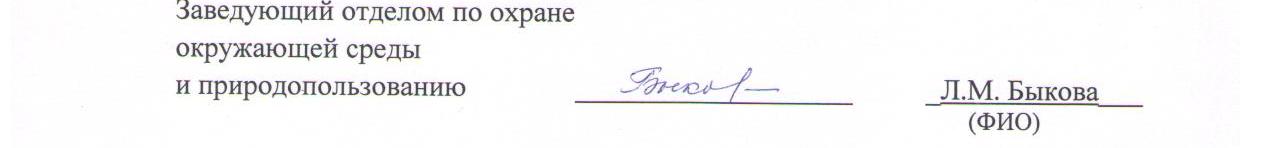 №Участники публичных консультацийКраткая характеристика поступивших предложений (замечаний)Результат рассмотрения поступивших предложений (замечаний), причины отклоненияПредложений (замечаний) не поступило